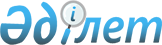 О лицензировании туристической деятельности в Республике Казахстан
					
			Утративший силу
			
			
		
					Постановление Правительства Республики Казахстан от 19 июля 1996 г. N 918. Утратило силу - постановлением Правительства РК от 9 февраля 2005 г. N 124 (P050124)

      В соответствии с Указом Президента Республики Казахстан, имеющим силу Закона, от 17 апреля 1995 г. N 2200 Z952200_  "О лицензировании" (Ведомости Верховного Совета Республики Казахстан, 1995 г., N 3-4, ст. 14) Правительство Республики Казахстан постановляет: 

      1. Утвердить прилагаемые квалификационные требования к лицензированию туристической деятельности. 

      2. Внести в приложение 1 к постановлению Правительства Республики Казахстан от 29 декабря 1995 г. N 1894 P951894_  "О реализации постановления Президента Республики Казахстан от 17 апреля 1995 г. N 2201 (САПП Республики Казахстан, 1995, N 41, ст. 515) следующее дополнение: 

      перечень государственных органов (лицензиаров), уполномоченных выдавать лицензии, в том числе в виде патента, на все виды деятельности, подлежащие лицензированию, дополнить порядковым номером 28: 

      28 Министерство по делам молодежи, туризма - туристическая 

         и спорта Республики Казахстан деятельность. 

     Заместитель Премьер-Министра 

        Республики Казахстан 

                                     Утверждены 

                              постановлением Правительства 

                                  Республики Казахстан 

                               от 19 июля 1996 г. N 918 

                     Квалификационные требования 

             к лицензированию туристической деятельности 

      Квалификация юридического и физического лица, получающего лицензию на право осуществления туристической деятельности, определяется следующими требованиями. 

            I. По приему и обслуживанию граждан Республики 

               Казахстан и иностранных туристов, организации 

               зарубежных туристических поездок, обслуживанию 

               транзитных туристов, организации всех видов 

               внутреннего туризма 

      1. Наличием работников, имеющих специальное образование и стаж работы в туристических организациях не менее 2 лет, и работников со знанием иностранных языков. 

      2. Наличием разработанных туристических маршрутов и программ туристического обслуживания. 

      3. Наличием туристической путевки с перечнем предоставляемых услуг. 

      4. Наличием собственной или арендованной материально-технической базы, необходимой для приема туристов: 

      туристических объектов (гостиницы, кемпинги, дома охотника, рыболова...); 

      туристического снаряжения; 

      транспорта, необходимого для обслуживания туристов; 

      помещения для офиса туристической организации. 

      5. Наличием договоров с зарубежными туристическими организациями и туристическими объектами в Казахстане. 

      6. Наличием договоров со страховыми фирмами (компаниями) о медицинском страховании туристов и страховании их имущества. 

      7. Обеспечением охраны здоровья и техники безопасности при организации туристических поездок и походов.             II. По организации зарубежных туристических 

                поездок граждан Республики Казахстан, 

                обслуживанию транзитных туристов, 

                организации всех видов внутреннего туризма 

       1. Наличием работников, имеющих специальное образование и стаж работы в туристических организациях не менее 2 лет. 

      2. Наличием разработанных туристических маршрутов, программ туристического обслуживания. 

      3. Наличием туристической путевки с перечнем предоставляемых услуг. 

      4. Наличием собственной или арендованной материально-технической базы необходимой для приема туристов: 

      транспорта, необходимого для обслуживания и отправки туристов за рубеж; 

      туристических объектов (гостиницы, кемпинги, дома охотника, рыболова...); 

      туристического снаряжения; 

      помещения для офиса туристической организации. 

      5. Наличием договоров с зарубежными туристическими организациями и туристическими объектами в Казахстане. 

      6. Наличием договоров со страховыми фирмами (компаниями) о медицинском страховании туристов и страховании их имущества. 

      7. Обеспечением охраны здоровья и техники безопасности при организации туристических поездок и походов. 

          III. По организации всех видов внутреннего туризма 

      1. Наличием работников, имеющих специальное образование и стаж работы в туристических организациях не менее 2 лет. 

      2. Наличием разработанных туристических маршрутов, программ туристического обслуживания. 

      3. Наличием туристической путевки с перечнем предоставляемых услуг. 

      4. Наличием собственной или арендованной материально-технической базы, необходимой для приема туристов: 

      транспорта, необходимого для обслуживания туристов; 

      помещения для офиса туристической организации; 

      туристических объектов (гостиницы, кемпинги, дома охотника, рыболова ...); 

      туристического снаряжения. 

      5. Обеспечением охраны здоровья и техники безопасности при организации туристических поездок и походов.         IV. По осуществлению деятельности гида-переводчика, 

            инструктора, методиста и сопровождающего 

            туристических групп      1. Наличием свидетельства об окончании соответствующего учебного заведения или специальных курсов. 
					© 2012. РГП на ПХВ «Институт законодательства и правовой информации Республики Казахстан» Министерства юстиции Республики Казахстан
				